РОССИЙСКАЯ ФЕДЕРАЦИЯБЕЛГОРОДСКАЯ ОБЛАСТЬ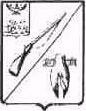 ОБЩЕСТВЕННАЯ ПАЛАТАСТАРООСКОЛЬСКОГО ГОРОДСКОГО ОКРУГАВторое пленарное заседаниеРЕШЕНИЕ18 декабря 2013 г.									№11О деятельности рабочей группы Общественного совета Старооскольского городского округа по независимой системе оценки качества работы государственных (муниципальных) учреждений, оказывающих социальные услуги на территории Старооскольского городского округаЗаслушав и обсудив информацию председателя комиссии по экономическому развитию, поддержке предпринимательства и жилищно-коммунальному хозяйству Колотилкина В.Н. о деятельности членов рабочей группы Общественного совета Старооскольского городского округа по независимой системе оценки качества работы государственных (муниципальных) учреждений, оказывающих социальные услуги на территории Старооскольского городского округа, Общественная палатаРЕШИЛА:1. Принять к сведению информацию председателя комиссии Колотилкина В.Н.2. Признать удовлетворительной работу членов рабочей группы по независимой системе оценки качества работы учреждений, оказывающих социальные услуги.3. Рекомендовать администрации Старооскольского городского округа проработать с профильными управлениями методику и алгоритм независимой системы оценки качества работы учреждений.4. Рекомендовать администрации Старооскольского городского округа устранить замечания рабочей группы.5. Продолжить работу по проведению независимой системы оценки учреждений с учётом устранения выявленных недостатков.Председатель Общественной палатыСтарооскольского городского округа                                      В.М.Рассолов